В соответствии с Федеральным законом от 06.10.2003 № 131-ФЗ                  «Об общих принципах организации местного самоуправления в Российской Федерации», с Федеральным Законом от 30.12.2020 №518-ФЗ «О внесении изменений в отдельные законодательные акты Российской Федерации», со статьёй 69.1 Федерального Закона от 13.07.2015 года №218-ФЗ «О государственной регистрации недвижимости», руководствуясь Уставом муниципального района Сергиевский, с актом осмотра объекта недвижимого имущества  № 2 от 21.06.2022г. 09 ч.20 минут. Администрация муниципального районаП О С Т А Н О В Л Я ЕТ:1.В отношении ранее учтенного объекта недвижимости кадастровый  номер 63:31:0806021:158,Самарская область, Сергиевский район, п. Серноводск, ул. Советская д.26 кв.1  выявлен правообладатель: гр. РФ Белова Любовь Александровна,  дата рождения: 28.02.1962 года, место рождения: Пос. Лесной Исаклинского   района, Куйбышевской области, реквизиты документа, удостоверяющего личность: паспорт  РФ серия 4509 № 070196, выдан Отделением по району Южное Бутово ОУФМС России по гор. Москве в ЮЗАО 13.04.2007г., СНИЛС 038-030-213-05,  адрес регистрации по месту жительства: г. Москва ул. Островитянова д.9 корп.2 кв.21         гр. РФ Вдовин Сергей Александрович,  дата рождения: 23.08.1960 года, место рождения:  г. Исфара, Ленинабадской обл. респ. Таджикистан, реквизиты документа, удостоверяющего личность: паспорт  РФ серия 36 07 № 692047, выдан Отделом  УФМС России по Самарской области в Промышленном районе гор. Самары  11.05.2007г., СНИЛС 013-959-110-48,  адрес регистрации по месту жительства: г. Самара ул. Ново-Садовая д.357 кв. 562. Право собственности Беловой Любови Александровны и Вдовина Сергея Александровича   подтверждается открытием наследственного дела 154/1988, на основании ответа нотариальной палаты Самарской области Сергиевского района № 01-29/3384 от 19.07.2022г.3.Направить данное постановление в Управление Федеральной службы государственной регистрации, кадастра и картографии по Самарской области.4.Контроль за выполнением настоящего постановления оставляю за собой.Глава муниципального районаСергиевский                                                                             А.И. ЕкамасовПроект решения  получил:                ________________________	____________________            [Подпись/Дата] 	                                                  [Ф. И. О.]Примечание: в течение тридцати дней со дня получения проекта решения выявленный правообладатель вправе направить возражения относительно сведений о правообладателе по адресу: 446533, Самарская область, Сергиевский район, пос. Серноводск, ул. Советская, д. 61, каб. 3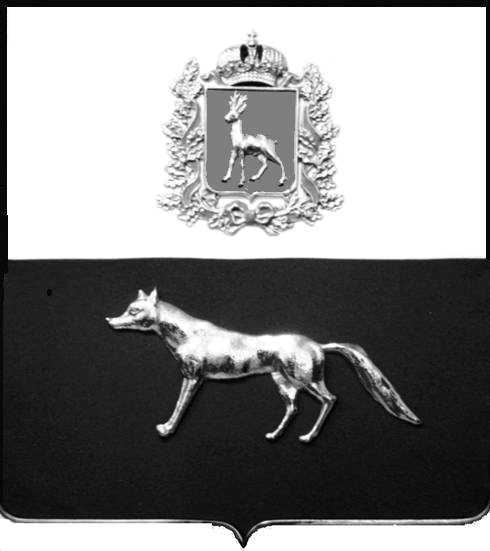 Администрациямуниципального районаСергиевскийСамарской областиПОСТАНОВЛЕНИЕ«       »  _____________ 2022г.	№__________.                               ПРОЕКТО выявлении правообладателя ранее учтенного объекта недвижимости, части жилого дома с кадастровым номером 63:31:0806021:158  по адресу: Самарская область, Сергиевский район, п. Серноводск, ул. Советская  д. 26 кв.1